TUKISANATSome ja verkostot työnhaussaSome = sosiaalinen mediaTässä on eri kanavia: Twitter, Facebook, Linked In, Pinterest, WhatsApp, Snapchat...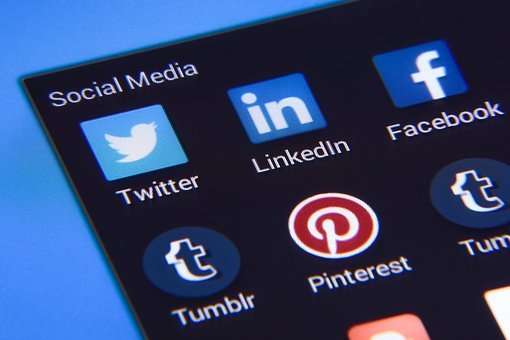 Verkosto, verkostot tai kontaktiverkko = sinä tunnet ihmisiä, jotka voivat auttaa, kun haet työtä. Esimerkiksi: joku tietää avoimen työpaikan ja joku tietää kuka etsii työtä ja nämä tiedot yhdistyvät. 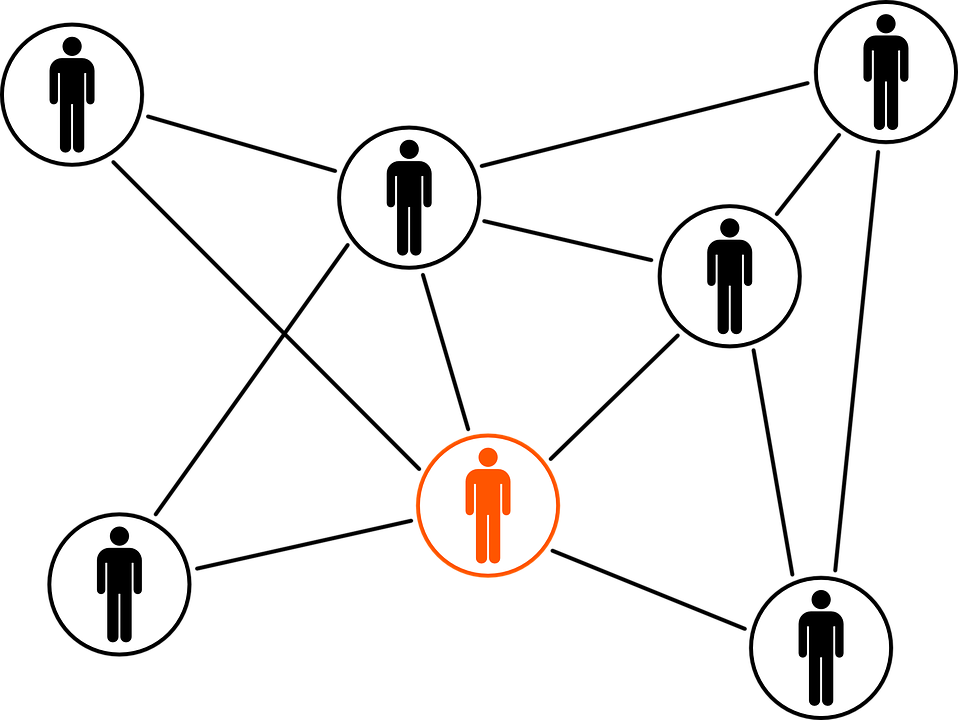 Työnhakuportaali tai rekrytointisivusto = sivustoja Internetistä, jossa ilmoitetaan avoimia työpaikkoja. 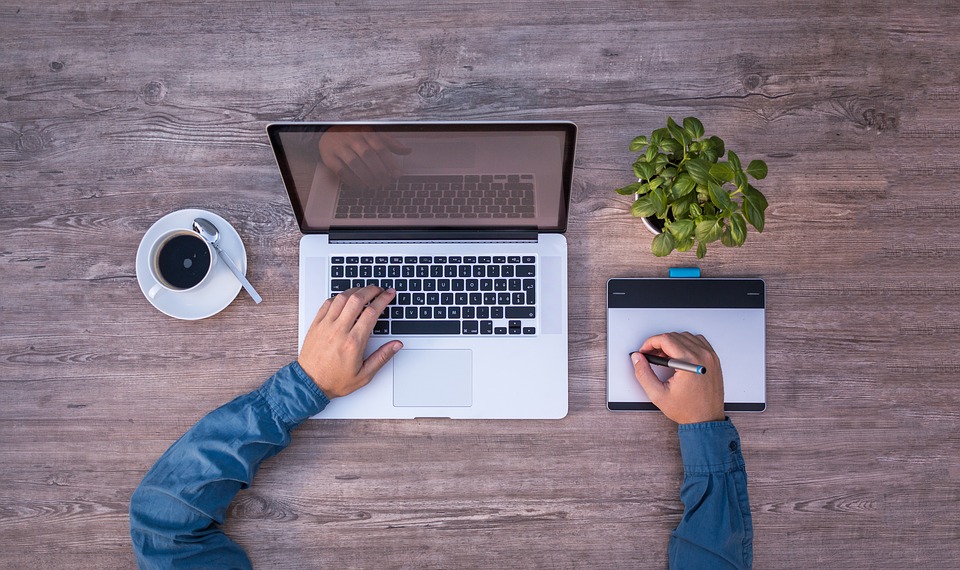 Kuvat: Pixabay